Protokoll Vorstandsitzung City Camp e.V.Unterschrift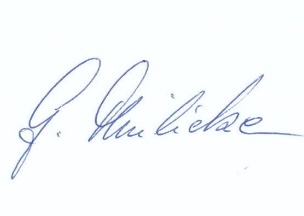 Datum:13.12.2022Zeit:14:00 – 16:00Ort:City Kids e.V., Prinz-Eugen-Str. 34, LeipzigProtokollant*in:Gerd ThielickeTeilnehmer*innen:Gerd ThielickeDaniel ThielickeIsa Isenseea. G. Olaf UhlemannTagesordnungTagesordnungTOP 1Diskussion Vorlage Isa und Ronny zu Feier 30. Jahre CKTOP 2Thementage anlässlich 30. Jubiläum CKTOP 3TOP 4ThemaZuständigkeitFälligkeitProtokollkontrolle:TOP 1:Vorlage „Jubiläum für vorhandene Kooperationsschulen“Siehe Interner Bereich auf der CK WebseiteIn der Diskussion wird der Vorschlag prinzipiell begrüßt. Notwendige Schritte sind die Terminfindung und die Bildung einer AG zur Vorbereitung dieser Feier.IsaRonnyTOP 2:Es gab keine Zuarbeiten zu den beabsichtigten Thementagen. Es wurde beschlossen, die Thematik in der kommenden VS am 25.01.23 erneut auf die Tagesordnung zu setzen. Gerd wurde beauftragt seine Idee zu diesen TT erneut zu präsentieren.TermineTermineAnlassDatumNächste Sitzung zum Jubiläum25.01.23, 14:30BeschlüsseBeschlüsseBeschlüsseBeschlüsseBeschlussinhaltJaNeinEnthaltungSonstiges